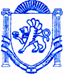 	  РЕСПУБЛІКА КРИМ	РЕСПУБЛИКА КРЫМ	КЪЫРЫМ ДЖУМХУРИЕТИБАХЧИСАРАЙСЬКИЙ РАЙОН	                                     БАХЧИСАРАЙСКИЙ РАЙОН                               БАГЪЧАСАРАЙ  БОЛЮГИНИНЪ УГЛІВСЬКА СІЛЬСЬКА РАДА	                                УГЛОВСКИЙ СЕЛЬСКИЙ  СОВЕТ                               УГЛОВОЕ  КОЙ  ШУРАСЫРЕШЕНИЕ29-я сессия 1-го созыва«23» марта 2016г.                                                                                                                 № 269О выдвижении кандидатурыПредседателя Угловского сельского совета – главы администрации Угловского сельского поселенияк награждению Грамотой ПрезидиумаГосударственного совета Республики КрымВ соответствии со ст.ст. 16, 33 Закона Республики Крым от 17 июля 2014 года № 34-ЗРК «О государственных наградах Республики Крым», Законом Республики Крым от 07.12.2015 № 184-ЗРК/2015 «О внесении изменений в отдельные законы Республики Крым, Уставом муниципального образования Угловское сельское поселение Бахчисарайского района Республики Крым, на основании протокола совместного заседания постоянных комиссий Угловского сельского совета от 22.03.2016 года, УГЛОВСКИЙ СЕЛЬСКИЙ СОВЕТ РЕШИЛ:За значительный личный вклад в становление и развитие местного самоуправления в Республике Крым, высокий профессионализм, многолетний добросовестный труд, активную депутатскую деятельность и в связи с Днем местного самоуправления выдвинуть к награждению Грамотой Президиума Государственного совета Республики Крым Сосницкую Нину Николаевну – Председателя Угловского сельского совета – главу администрации Угловского сельского поселения.Настоящее Решение подлежит опубликованию (обнародованию) на информационном стенде Администрации Угловского сельского поселения и дополнительно на официальном сайте Угловского сельского совета (www.угловскийсовет.рф) и вступает в силу с момента его подписания.Контроль за выполнением настоящего решения возложить на Постоянную регламентную комиссию по вопросам депутатской деятельности, этики, контролю за исполнением принимаемых решений и межнациональным отношениям.Председатель Угловского сельского совета –глава администрации Угловского сельского поселения                                                                    Н.Н. Сосницкая